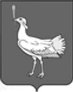 СОБРАНИЕ ПРЕДСТАВИТЕЛЕЙСЕЛЬСКОГО ПОСЕЛЕНИЯ БОЛЬШАЯ ДЕРГУНОВКА МУНИЦИПАЛЬНОГО РАЙОНАБОЛЬШЕГЛУШИЦКИЙСАМАРСКОЙ ОБЛАСТИЧЕТВЕРТОГО СОЗЫВАРЕШЕНИЕ  № 10от 21 октября 2020 годаОб избрании главы сельского поселения Большая Дергуновка муниципального района Большеглушицкий Самарской областиВ соответствии с Федеральным законом от 06.10.2003 № 131-ФЗ «Об общих принципах организации местного самоуправления в Российской Федерации», Уставом сельского поселения Большая Дергуновка муниципального района Большеглушицкий Самарской области, Решением Собрания представителей сельского поселения Большая Дергуновка муниципального района Большеглушицкий Самарской области от 04.08.2015 № 183 «Об утверждении Порядка проведения конкурса по отбору кандидатур на должность главы сельского поселения Большая Дергуновка муниципального района Большеглушицкий Самарской области», рассмотрев кандидатуры на должность главы сельского поселения Большая Дергуновка муниципального района Большеглушицкий Самарской области, представленные конкурсной комиссией по отбору кандидатур на должность главы сельского поселения Большая Дергуновка муниципального района Большеглушицкий Самарской области по результатам конкурса по отбору кандидатур на должность главы сельского поселения Большая Дергуновка муниципального района Большеглушицкий Самарской области, Собрание представителей сельского поселения Большая Дергуновка муниципального района Большеглушицкий Самарской областиРЕШИЛО:1. Избрать высшим выборным должностным лицом сельского поселения Большая Дергуновка муниципального района Большеглушицкий Самарской области – главой сельского поселения Большая Дергуновка муниципального района Большеглушицкий Самарской области сроком на пять лет Дыхно Валерия Ивановича.2. Настоящее Решение вступает в силу со дня его принятия.3. Настоящее Решение опубликовать в газете «Большедергуновские Вести».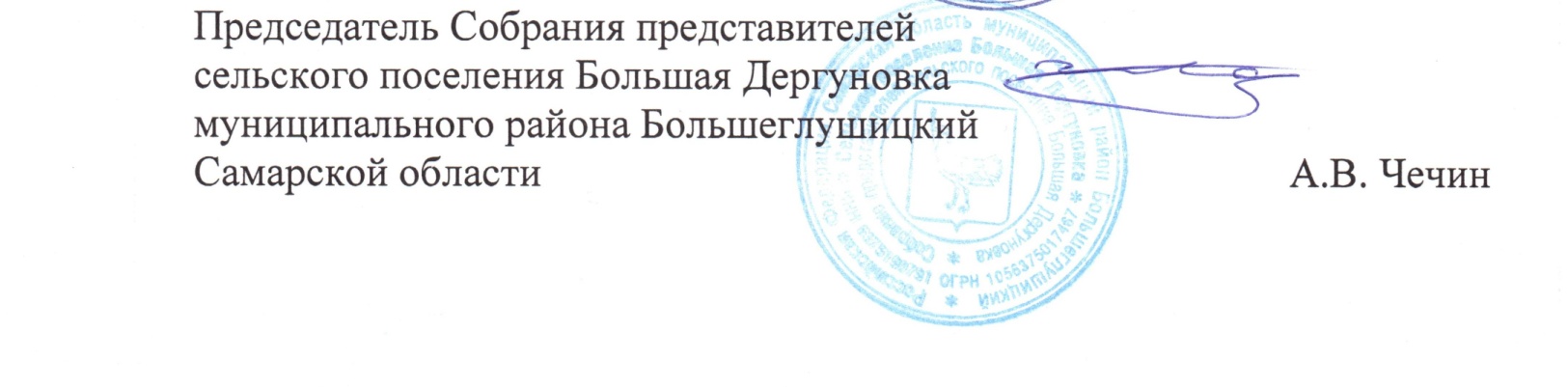 